PRISTOPNA IZJAVAIzjavljam, da želim postati član-ica DN Mali raj in sem seznanjen-a z vsebino in načeli naturističnega gibanja kot tudi s pravicami in dolžnostmi članstva v društvu naturistov in se z njimi strinjam.Društvu dovoljujem zbiranje, obdelavo in uporabo mojih osebnih podatkov za potrebe delovanja društva, pri čemer je društvo dolžno ravnati v skladu z določili Zakona o varstvu osebnih podatkov (ZVOP-1) In splošno uredbo o varstvu osebnih podatkov.*********************************************************************************************************PISNO SOGLASJE ZAKONITEGA ZASTOPNIKA(za včlanitev otroka do 18 let)Soglašam, da se moj mladoletni otrok včlani v DN Mali raj.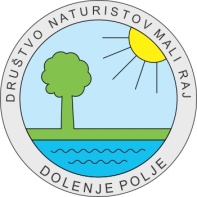 DRUŠTVO NATURISTOV MALI RAJIme:Priimek:Priimek:Datum rojstva:                                                               Kraj rojstva:Datum rojstva:                                                               Kraj rojstva:Datum rojstva:                                                               Kraj rojstva:Naslov:   Zaposlitev:Si pripravljen aktivno delati v organih društva, pri organizacij akcij in srečanj?Si pripravljen aktivno delati v organih društva, pri organizacij akcij in srečanj?       DA              NEE-mail:       GSM:       GSM:Ali želiš prejemati obvestila po e-pošti?                                                                        DA              NETi podatki se obdelujejo na podlagi tvojega soglasja, če obvestil po elektronski pošti ne želiš prejemati, se lahko odjaviš, tako, da pošlješ elektronsko sporočilo z vsebino "ODJAVA" na elektronski naslov: joze.bradac@siol.com.Ali želiš prejemati obvestila po e-pošti?                                                                        DA              NETi podatki se obdelujejo na podlagi tvojega soglasja, če obvestil po elektronski pošti ne želiš prejemati, se lahko odjaviš, tako, da pošlješ elektronsko sporočilo z vsebino "ODJAVA" na elektronski naslov: joze.bradac@siol.com.Ali želiš prejemati obvestila po e-pošti?                                                                        DA              NETi podatki se obdelujejo na podlagi tvojega soglasja, če obvestil po elektronski pošti ne želiš prejemati, se lahko odjaviš, tako, da pošlješ elektronsko sporočilo z vsebino "ODJAVA" na elektronski naslov: joze.bradac@siol.com.V, dne    PodpisIme in priimek  otrokaLeto rojstvaIme in priimek  otrokaLeto rojstvaIme in priimek  otrokaLeto rojstvaPodpis staršev